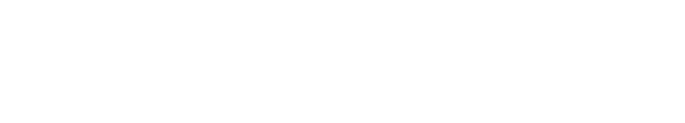 Briefly describe the product or service:Industry: _________________________________ProsCons